Выбирать - это значит научиться думать, по - государственному, в каком направлении  развивается наша страна, осознавать первоочередные вопросы, которые требуют решения.Тебе дали право решать,как нам жить - так решай!Не мешкай! Не медли!Не сваливай всё на другого!Есть выбор сегодня,а значит, давай - выбирай!Быть может твоё будетСамое веское слово! 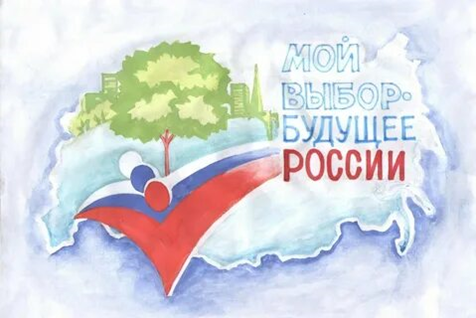 Буклет изготовлен по материалам сайта Наш адрес:347357 Ростовская область, Волгодонской район, п. Донской ул. Ленина 19Телефон:8(86394)75-5-00Позвони нам прямо сейчасп. Донской 2024МБУК ВР «МЦБ» им. М.В. НаумоваСУДЬБА РОССИИВНАШИХ  РУКАХмолодому избирателю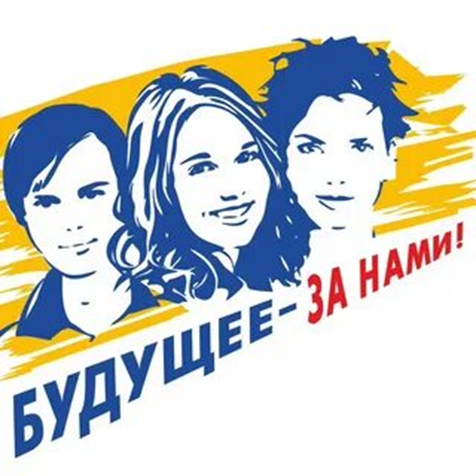 Молодому избирателю                     необходимо знать:Твои избирательные права:Гражданин Российской Федерации, достигший на день голосования 18 лет, имеет право избирать.Гражданин Российской Федерации, достигший 21 года, имеет право баллотироваться в представительные органы всех уровней.Гражданин России имеет право избирать и быть избранным независимо от пола, национальности, происхождения, имущественного и должностного положения, места жительства, вероисповедания.Гражданин Российской Федерации, достигнув 35 лет, имеет право выдвигать свою кандидатуру на должность президента страны. 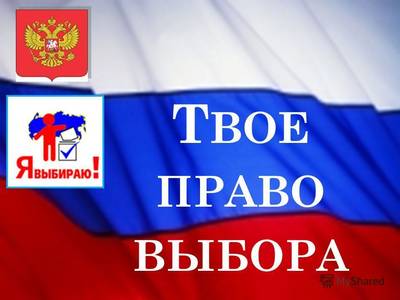 Порядок голосованияГолосование производится лично, по предъявлению паспорта гражданина РФ или документа, заменяющего его. Голосование за других избирателей не допускается.Избирателю выдается бюллетень, заполняющийся в специально оборудованной кабине, где не допускается присутствие посторонних лиц.Голосование проводится путем нанесения в избирательном бюллетене любого знака в квадрате напротив фамилии кандидата, в пользу которого сделан выбор. Испорченный бюллетень заменяется избирательной комиссией участка на новый.Заполненный бюллетень опускается в опечатанные (опломбированные) ящики для голосования.Терминологический словарь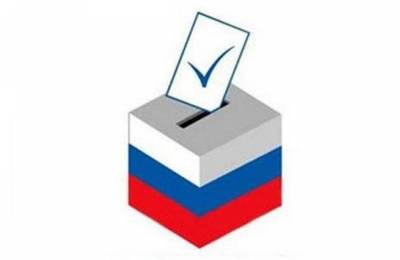 Бюллетень – избирательный документ для тайного голосования, напечатанный по установленной форме и содержащий фамилии, имена и отчества кандидатов или наименование партий, участвующих в выборах.Выборы – способ формирования путем голосования органов государственной власти и местного самоуправления. Реализация гражданами своего права выбора является одной из важнейших форм их участия в управлении государством.Государственная Дума – нижняя палата парламента – представляет все население РФ. Она состоит из 450 депутатов, избираемых на 4 года.Депутат – лицо, избранное избирателями соответствующего избирательного округа в муниципальный или федеральный представительный орган на основе всеобщего прямого и равного избирательного права при тайном голосовании.Закон – правило, обязательное для всех. Принимается государством, которое контролирует его выполнение.Избиратель – гражданин Российской Федерации, обладающим активным избирательным правом. Кандидат – лицо, выдвинутое в установленном законом порядке в качестве претендента на замещаемую посредством прямых выборов должность или членство в органе государственной власти или органе местного самоуправления, либо зарегистрированное соответствующей избирательной комиссией в качестве кандидата.Конституция РФ – основной закон РФ, имеет высшую юридическую силу, прямое действие и применяется на всей территории РФ.Муниципальный избирательный округ – избирательный округ, включающий в себя всю территорию муниципального образования, в котором избиратели голосуют за муниципальные списки кандидатов. Наблюдатель – гражданин РФ, уполномоченный осуществлять наблюдение за правильностью проведения голосования, подсчета голосов, установлением его итогов.Открепительное удостоверение – избирательный документ, дающий право избирателю, который в день голосования не имеет возможности прибыть в помещение избирательного участка, где он включен в список избирателей, принять участие в голосовании на другом избирательном участке.Центральная избирательная комиссия – главный избирательный орган страны. 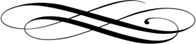 